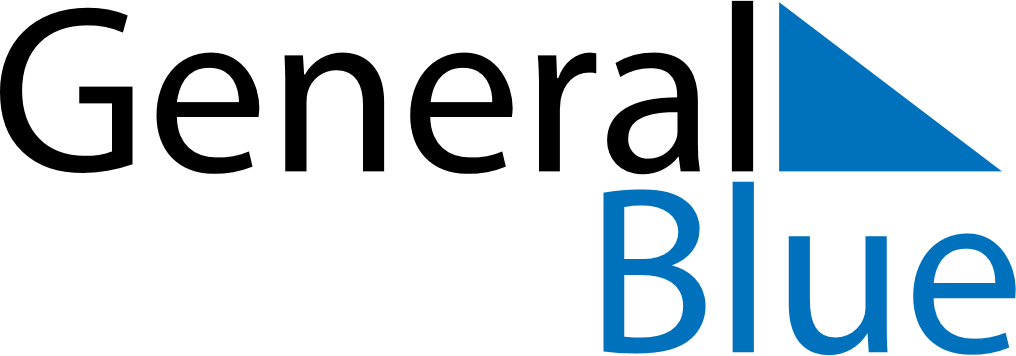 May 2027May 2027May 2027ZimbabweZimbabweSUNMONTUEWEDTHUFRISAT1Labour Day23456789101112131415Mother’s Day1617181920212223242526272829Africa Day3031